תואר שני בעבודה סוציאלית לבעלי תארים אחריםטופס המלצה על מועמד/ת לשנה"ל תשפ"ה (2025-2024)פרטי המועמד/ת הערכתך תישמר בסודיות גמורה. אין למסור טופס זה למועמד/ת.נא לשלוח את הטופס בדוא"ל בלבד לכתובת: sw.hashlama@biu.ac.il  (נא לציין בנושא הדוא"ל את שם המועמד/ת)פרטי הממליץ/ה	הרקע להיכרות עם המועמד/ת:עמוד 1 מתוך 3לפניך מספר תכונות וכישורים ספציפיים של המועמד/ת. אנא סמן/י בציון המתאים ביותר להערכתך לפי הסרגל הבא (יש ללחוץ על תיבת הסימון כדי לסמן את התשובה המתאימה):עמוד 2 מתוך 3מהי לדעתך מידת ההתאמה של המועמד/ת ללימודי תואר שני (באופן כללי)? (נא ללחוץ על תיבת הסימון כדי לסמן את התשובה המתאימה)מהי לדעתך מידת ההתאמה של המועמד/ת למקצוע העבודה הסוציאלית? (נא ללחוץ על תיבת הסימון כדי לסמן את התשובה המתאימה)הערות נוספות (המלצה פתוחה):אנו מודים לך על שיתוף הפעולה!עמוד 3 מתוך 3שם פרטי:שם משפחה:מס' ת"ז:שם הממליץ/ה:השכלה:בתחום:מקום עבודה:תפקיד:דוא"ל:טלפון:משך ההיכרות עם המועמד/ת:מידת ההיכרות עם המועמד/ת:אם נהיה מעוניינים לקבל פרטים נוספים על המועמד/ת, האם נוכל ליצור עמך קשר טלפוני?כןלאאין מידע מספיקחלשבינונימצוין012345ציוןציוןציוןציוןציוןציון0123451.כושר ביטוי בע"פ2.כושר ביטוי בכתב3.חשיבה עצמאית4.מוטיבציה5.השקעה ויוזמה6.יצירתיות7.אמינות8.יכולת לקבל ביקורת9.יכולת לבקר10.יכולת להתמודד עם בעיות ומצבים מורכבים11.הפעלת שיקול דעת12.יכולת ביצוע מטלות ועמידה בלוח זמנים13.יכולת למידה, ניתוח ואינטגרציה14.חשיבה מדעית שיטתיתאם הנך איש/ת מקצוע בתחום הטיפולי נא התייחסותך גם לסעיפים הבאים:אם הנך איש/ת מקצוע בתחום הטיפולי נא התייחסותך גם לסעיפים הבאים:אם הנך איש/ת מקצוע בתחום הטיפולי נא התייחסותך גם לסעיפים הבאים:אם הנך איש/ת מקצוע בתחום הטיפולי נא התייחסותך גם לסעיפים הבאים:אם הנך איש/ת מקצוע בתחום הטיפולי נא התייחסותך גם לסעיפים הבאים:אם הנך איש/ת מקצוע בתחום הטיפולי נא התייחסותך גם לסעיפים הבאים:אם הנך איש/ת מקצוע בתחום הטיפולי נא התייחסותך גם לסעיפים הבאים:אם הנך איש/ת מקצוע בתחום הטיפולי נא התייחסותך גם לסעיפים הבאים:15.אמפתיה ורגישות לזולת16.בשלות רגשית17.פתיחות, יכולת לשינוי וגמישות מחשבתית18.יכולת להתמודד עם לחצים ותסכוליםמתאים/ה מאודמתאים/הלא כל כך מתאים/המתאים/ה מאודמתאים/הלא כל כך מתאים/התאריך:חתימת הממליץ/ה:(חתימה אלקטרונית)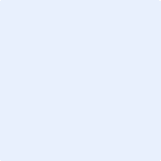 